Update from the Screening and Imms team 31st March 2020IF YOU HAVE A QUERY PLEASE DIRECT THIS TO YOUR LOCAL SCREENING AND IMMUNISATION COORDINATOR OR CONTRACTS MANAGERPLEASE ENSURE THESE ARE SEEN BY ALL RELEVANT STAFF Dear ANNB Colleagues  Please find attached national DRAFT technical guidance for the continuation of ANNB Screening Programmes during the Covid 19 pandemic that we have been sent by the Central NHS England Public Health Commissioning and Operations team. These are technical guidance notes to support the definitive Screening and Immunisation guidance which is still not published. Although these may be subject to slight changes we group agreed that it was important that we share this with you without delay so that you can start planning.  Please also see attached DRAFT Immunisation FAQs and a published letter re maintenance of immunisation programmes which stresses that neonatal BCG and all doses of targeted hepatitis B vaccines should also be offered in a timely manner.We are working in unprecedented conditions and appreciate all your hard work at this time ensuring that essential services/programmes can continue where they are able to. We also need to ensure that where programmes do have to be rescheduled that they can be picked up again safely as soon as possible.Thanks for your continued support which is very much appreciated Kind regardsY&tH Public Health ContractsScreening and Immunisations Team Contact Details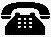 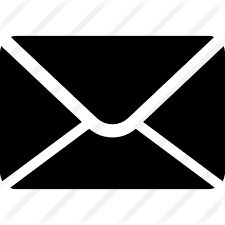 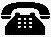 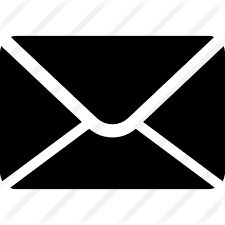 Screening and Immunisation InformationWe have included information on other screening programmes that we are aware of and will update as more information or guidance is received:Last Updated: 31.03.2020	Continuation of Childhood ImmunisationsThe following FAQ has been designed to support questions from the pubic on why childhood immunisations are continuing during the pandemic:WY AREA                      SIT CoordinatorEmail AddressBradford, Airedale, Craven & WharfedaleArshad Hussainarshard.hussain@nhs.net LeedsSarah McMurraysarahmcmurray@nhs.net LeedsTracey Archertracey.archer@nhs.net Kirklees, Calderdale & WakefieldSamantha Taylorsamantha.taylor21@nhs.net Kirklees, Calderdale & WakefieldNicola Winternicola.winter@nhs.net ProgrammeAreaLink or InformationAAA Abdominal Aortic AneurysmAnte-natal and New Born (ANNB)ANNB Timelinehttps://assets.publishing.service.gov.uk/government/uploads/system/uploads/attachment_data/file/768805/ANNB_Timeline_v8.4.pdf Ante-natal and New Born (ANNB)AntenatalAnte-natal and New Born (ANNB)Newborn Blood SpotAnte-natal and New Born (ANNB)Newborn Hearing ScreeningAnte-natal and New Born (ANNB)Newborn Infant Physical ExamBowel CancerBowel Scope Screening >55 years of ageBowel CancerHome testing 60-74 years of ageBreast Screeningpennine.screening@bthft.nhs.ukRecalls – continuingRemind everyone that changes in breast health should still be referred to the One Stop Breast Clinic. Breast Screeningpennine.screening@bthft.nhs.ukWell Women - suspendedRemind everyone that changes in breast health should still be referred to the One Stop Breast Clinic. Cervical ScreeningDiabetic Eye ScreeningTBTB